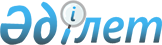 Ақсу қаласы әкімдігінің кейбір қаулыларының күшi жойылды деп тану туралыПавлодар облысы Ақсу қалалық әкімдігінің 2016 жылғы 21 сәуірдегі № 336/4 қаулысы      Қазақстан Республикасының 2016 жылғы 6 сәуірдегі "Құқықтық актiлер туралы" Заңының 46-бабы 2-тармағының 2) тармақшасына, Қазақстан Республикасының 2001 жылғы 23 қаңтардағы "Қазақстан Республикасындағы жергілікті мемлекеттік басқару және өзін-өзі басқару туралы" Заңының 31-бабы 2-тармағына сәйкес, Ақсу қаласының әкімдігі ҚАУЛЫ ЕТЕДІ:

      1. Қосымшаға сәйкес Ақсу қаласы әкімдігі қаулыларының күші жойылды деп танылсын.

      2. Осы қаулының орындалуын бақылау қала әкімінің қадағалайтын орынбасарына жүктелсін.

 Ақсу қаласы әкімдігінің
күші жойылған қаулыларының тізбесі      1. Ақсу қаласы әкімдігінің 2013 жылғы 6 ақпандағы "Ақсу қаласы халқының нысаналы топтарына жататын тұлғалардың қосымша тізбесін белгілеу туралы" № 128/1 қаулысының (нормативтік құқықтық актілердің мемлекеттік тіркеу тізілімінде № 3467 болып тіркелген, 2013 жылғы 16 наурыздағы № 21 "Ақсу жолы" және № 21 "Новый путь" газеттерінде жарияланған);

      2. Ақсу қаласы әкімдігінің 2013 жылғы 13 қарашадағы "Ақсу қаласы әкімдігінің 2013 жылғы 6 ақпандағы "Ақсу қаласы халқының нысаналы топтарына жататын тұлғалардың қосымша тізбесін белгілеу туралы" № 128/1 қаулысына өзгеріс және толықтыру еңгізу туралы" № 820/5 қаулысының (нормативтік құқықтық актілердің мемлекеттік тіркеу тізілімінде № 3620 болып тіркелген, 2013 жылғы 14 желтоқсандағы № 97 "Ақсу жолы" және № 97 "Новый путь" газеттерінде жарияланған);

      3. Ақсу қаласы әкімдігінің 2014 жылғы 5 мамырдағы "Ақсу қаласында қоғамдық жұмыстарды ұйымдастыру туралы" № 334/3 қаулысының (нормативтік құқықтық актілердің мемлекеттік тіркеу тізілімінде № 3836 болып тіркелген, 2014 жылғы 7 маусымдағы № 43 "Ақсу жолы" және № 43 "Новый путь" газеттерінде жарияланған);

      4. Ақсу қаласы әкімдігінің 2015 жылғы 3 маусымдағы "Ақсу қаласы әкімдігінің 2014 жылғы 5 мамырдағы "Ақсу қаласында қоғамдық жұмыстарды ұйымдастыру туралы" № 334/3 қаулысына өзгерістер мен толықтырулар еңгізу туралы" № 432/6 қаулысының (нормативтік құқықтық актілердің мемлекеттік тіркеу тізілімінде № 4537 болып тіркелген, 2015 жылғы 3 шілдедегі № 25 "Ақсу жолы" және № 25 "Новый путь" газеттерінде жарияланған).


					© 2012. Қазақстан Республикасы Әділет министрлігінің «Қазақстан Республикасының Заңнама және құқықтық ақпарат институты» ШЖҚ РМК
				
      Қала әкімі

Қ. Нүкенов
Ақсу қаласы әкімдігінің
2016 жылғы 21 сәуір № 336/4
қаулысына
қосымша